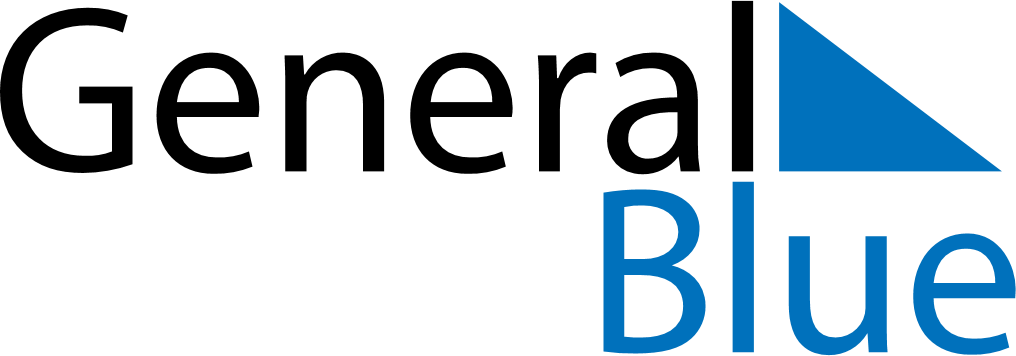 October 2024October 2024October 2024October 2024October 2024October 2024Jakobstad, Ostrobothnia, FinlandJakobstad, Ostrobothnia, FinlandJakobstad, Ostrobothnia, FinlandJakobstad, Ostrobothnia, FinlandJakobstad, Ostrobothnia, FinlandJakobstad, Ostrobothnia, FinlandSunday Monday Tuesday Wednesday Thursday Friday Saturday 1 2 3 4 5 Sunrise: 7:38 AM Sunset: 6:59 PM Daylight: 11 hours and 21 minutes. Sunrise: 7:40 AM Sunset: 6:56 PM Daylight: 11 hours and 15 minutes. Sunrise: 7:43 AM Sunset: 6:52 PM Daylight: 11 hours and 9 minutes. Sunrise: 7:46 AM Sunset: 6:49 PM Daylight: 11 hours and 2 minutes. Sunrise: 7:49 AM Sunset: 6:45 PM Daylight: 10 hours and 56 minutes. 6 7 8 9 10 11 12 Sunrise: 7:52 AM Sunset: 6:42 PM Daylight: 10 hours and 50 minutes. Sunrise: 7:55 AM Sunset: 6:38 PM Daylight: 10 hours and 43 minutes. Sunrise: 7:57 AM Sunset: 6:35 PM Daylight: 10 hours and 37 minutes. Sunrise: 8:00 AM Sunset: 6:32 PM Daylight: 10 hours and 31 minutes. Sunrise: 8:03 AM Sunset: 6:28 PM Daylight: 10 hours and 24 minutes. Sunrise: 8:06 AM Sunset: 6:25 PM Daylight: 10 hours and 18 minutes. Sunrise: 8:09 AM Sunset: 6:21 PM Daylight: 10 hours and 12 minutes. 13 14 15 16 17 18 19 Sunrise: 8:12 AM Sunset: 6:18 PM Daylight: 10 hours and 5 minutes. Sunrise: 8:15 AM Sunset: 6:14 PM Daylight: 9 hours and 59 minutes. Sunrise: 8:18 AM Sunset: 6:11 PM Daylight: 9 hours and 53 minutes. Sunrise: 8:21 AM Sunset: 6:08 PM Daylight: 9 hours and 46 minutes. Sunrise: 8:24 AM Sunset: 6:04 PM Daylight: 9 hours and 40 minutes. Sunrise: 8:27 AM Sunset: 6:01 PM Daylight: 9 hours and 34 minutes. Sunrise: 8:30 AM Sunset: 5:58 PM Daylight: 9 hours and 27 minutes. 20 21 22 23 24 25 26 Sunrise: 8:33 AM Sunset: 5:54 PM Daylight: 9 hours and 21 minutes. Sunrise: 8:36 AM Sunset: 5:51 PM Daylight: 9 hours and 15 minutes. Sunrise: 8:39 AM Sunset: 5:48 PM Daylight: 9 hours and 8 minutes. Sunrise: 8:42 AM Sunset: 5:44 PM Daylight: 9 hours and 2 minutes. Sunrise: 8:45 AM Sunset: 5:41 PM Daylight: 8 hours and 56 minutes. Sunrise: 8:48 AM Sunset: 5:38 PM Daylight: 8 hours and 49 minutes. Sunrise: 8:51 AM Sunset: 5:34 PM Daylight: 8 hours and 43 minutes. 27 28 29 30 31 Sunrise: 7:54 AM Sunset: 4:31 PM Daylight: 8 hours and 37 minutes. Sunrise: 7:57 AM Sunset: 4:28 PM Daylight: 8 hours and 30 minutes. Sunrise: 8:00 AM Sunset: 4:25 PM Daylight: 8 hours and 24 minutes. Sunrise: 8:03 AM Sunset: 4:21 PM Daylight: 8 hours and 18 minutes. Sunrise: 8:06 AM Sunset: 4:18 PM Daylight: 8 hours and 11 minutes. 